                            Рождественский праздник.    В МБДОУ детском саду «Теремок»  г. Чаплыгина  постоянно ведется работа по духовно-нравственному воспитанию  детей.      10 января дети старшей группы, родители и педагоги  Черешнева О.И., Морозова Н.Ю.  подготовили рождественский праздник «Иисус Христос родился, и мир счастьем осветился!».       Рождество — один из самых важных праздников для каждого христианина. В каждом празднике есть своя неповторимая изюминка. Неотъемлемой традицией празднования Рождества Христова является рождественский вертеп, который был оформлен в нашем музыкальном зале. Ведь рождественский вертеп - своеобразный кукольный театр, в котором принимали участие наши дети: в костюмах волхвов и пастухов обыграли  сценку из истории рождения Иисуса Христа, читали стихотворения, исполняли песни, Тропарь, Кондак и Величание праздника Рождества. Зрители заслуженно награждали аплодисментами каждое выступление маленьких артистов.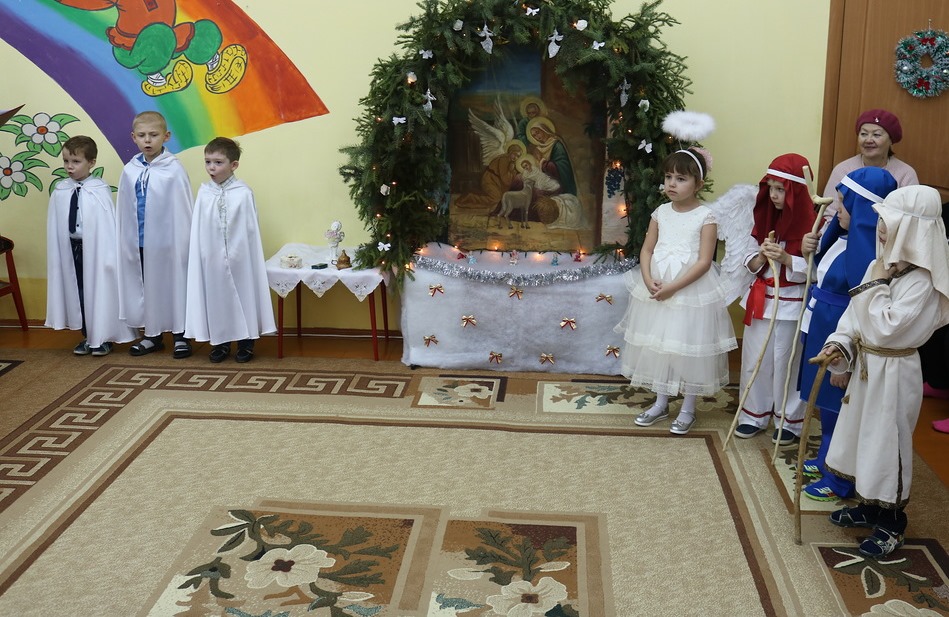     Радостным событием для коллектива детского сада было присутствие на празднике протоирея Троицкого собора отца  Стахия и дьякона Антония. Они поздравили всех присутствующих с праздником, поблагодарили педагогов, детей и весь коллектив за интересный концерт  и пожелали всем милосердия, любви к ближнему и  неустанно продолжать приобщать дошколят к ценностям духовно – нравственного воспитания и здорового образа жизни. 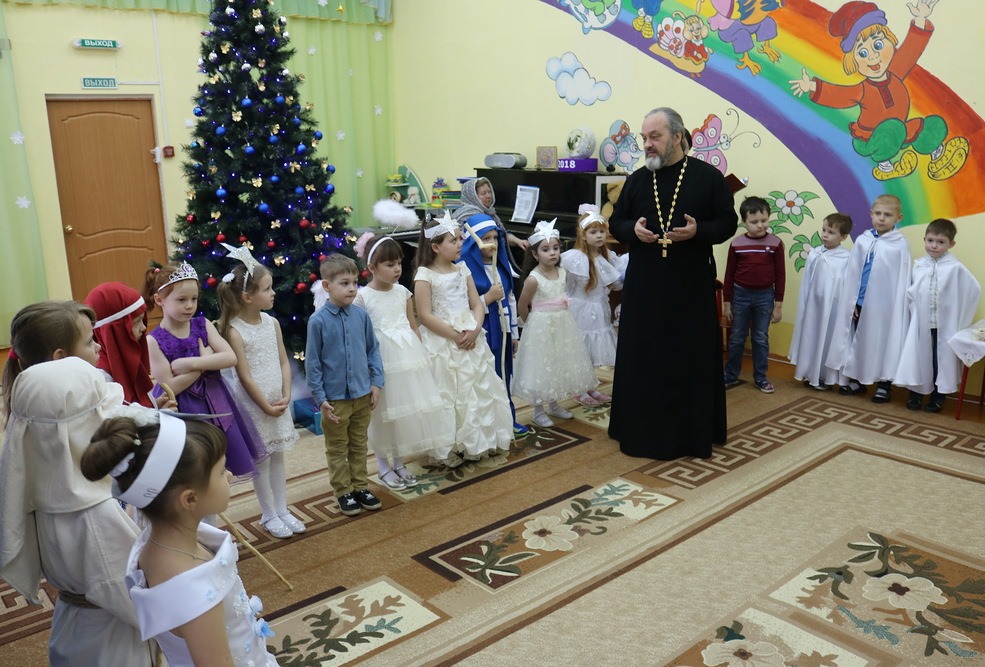      По окончании праздника дети получили вкусные угощения и «Молитвослов для самых маленьких». 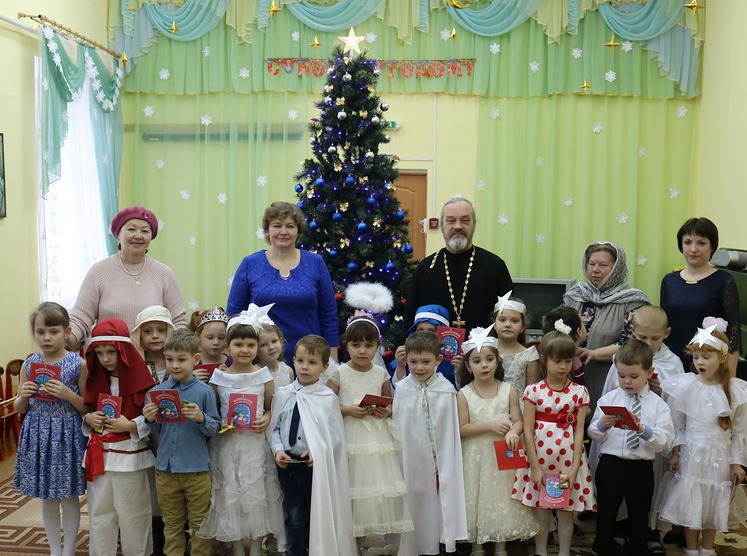      В память о встрече  коллектив детского сада преподнес  отцу  Стахию  композицию «Рождественский ангел». 